السيرة الذاتية CV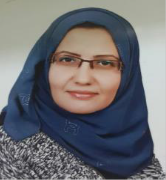 الاسم: زهراء عزالدين حسين شحاتة ابو التمنالاسم حسب الكوكل سكولر  Zahraa Ezzulddin Husseinالاميل الرسمي :Zahraa_azeldeen@coeng.uobaghdad.edu.iqالبريد الالكتروني:zahraaazeldeen@yahoo.comالدرجة العلمية: مدرسالبحوث المنشورة:التسلسلاسم البحثمحل النشرالسنة1GNSS Baseline Configuration Based on First Order Designمجلة الهندسة/جامعة بغداد20142Terrestrial Laser Scanning to PreserveCultural Heritage in Iraq Using Monitoring Techniques. In Proceedings of the 2nd International Conference of Buildings, onstruction and Environmental Engineering 2nd International Conferenceof Buildings, Construction and Environmental Engineering20153Publication Preview Source Improving the Accuracy of Handheld GPS Receivers Based on NMEA File Generating and Least Squares Adjustmentمجلة الهندسة/جامعة بغداد20164Publication Preview Source Accuracy Evaluation of Digital Elevation Model Created Using Handheld Global Positioning System Receiversمجلة الهندسة/جامعة بغداد20165ACCURACY EVALUATION OF GPS MONITORING TECHNIQUE OF HORIZONTAL AND VERTICAL STRUCTURAL DEFORMATIONSInternational Journal of Advanced Research20166Optimal Design of Global Navigation Satellite System (GNSS) Network using the Neural Network ModelGIS & Geospatial TechnologiesConference20167GNSS Positioning Techniques for Enhancing Google Earth Data QualityRecent Trends in Engineering Sciences and Sustainability, conference IEEE/University of Baghdad20178Detecting the Changes of AL-Hawizeh Marshland and Surrounding Areas Using GIS and Remote Sensing Techniquesمجلة اتحاد العرب20189Mechanism of Producing a Three Dimensional Model for the University of Baghdad Campus using GIS EnvironmentProceeding of 1st Springer conference of Arabian  journal of Geosciences2018